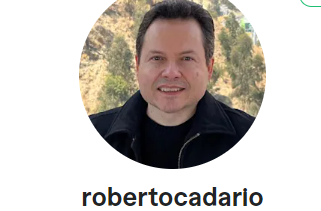 NAME : ROBERTO CADARIO EL HAGE Principio del formularioI am from Bolivia with an Economic major and MBA. I have experience in translating documents English-Spanish and Spanish-English, as well as making data entry and transcription requirements. I went to College in the United States and have lived in the US for 5 years. I have also lived in Brazil and a have a conversational level of portuguese.Education:MIAMI DADE COMMUNITY COLLEGE. United States,Graduated 1992.FLORIDA INTERNATIONAL UNIVERSITY United States, Graduated 1994Final del formularioPrincipio del formularioLanguages:English - FluentSpanish (español) - FluentPortuguese (Português) - Conversational